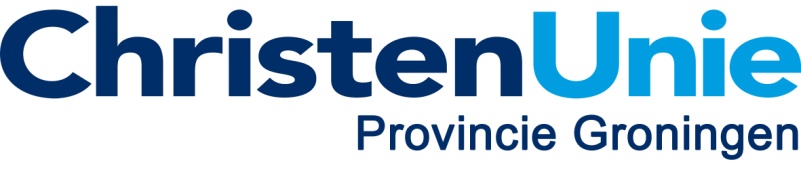 Algemene Beschouwingen 12 juli 2017 	Voorzitter,“Er moet een nieuw bestuur gevormd worden dat stabiel is, dat kan rekenen op een meerderheid en dat rechtdoet aan de verkiezingsuitslag.” Zo vlak na de Kamerverkiezingen en in formatietijd horen we dit soort woorden wel vaker, ze klinken ons wellicht net iets te vertrouwd in de oren. Zelfs zonder de toevoeging dat links en rechts verbonden moeten worden. ; ) Maar dit was het advies dat gedeputeerde Staghouwer en ikzelf in 2015 gaven aan de informateur, de heer Verschuren.  Na de Statenverkiezingen in dat jaar was er in Groningen een nieuwe politieke werkelijkheid ontstaan en er hadden zich heel wat verschuivingen voorgedaan. Het toen zittende College kon niet langer rekenen op een meerderheid in deze Staten. SP, CDA, D66, GroenLinks en de ChristenUnie, wel vijf partijen, hebben elkaar na het advies van de informateur op de inhoud gevonden. We wilden aan de slag als nieuwe coalitie en in constructieve samenwerking met de oppositie met de grote opgaven waar we voor staan in onze provincie. Zoals de gevolgen van de gaswinning, het versterken van de regionale economie en werkgelegenheid, het leefbaarheidsvraagstuk en de energietransitie.Vol vertrouwen gingen we op weg, en is het College aan de slag gegaan met de ambitieuze plannen en bijbehorende agenda. We zijn nu halverwege de zittingsperiode, een mooi moment om een tussenbalans op te maken. GaswinningAls er een punt is waar de mensen in Groningen zich zorgen over maken, dan is dat de gaswinning en de gevolgen daarvan, en het antwoord daarop van de NAM en, wellicht vooral, van de overheid.Het nieuwe onderzoek Gronings Perspectief toont opnieuw aan dat dit ook de gezondheid van de mensen beïnvloedt. Stress, hartkloppingen, spanningen thuis en het is het verboden woord aan tafel. Er moet meer oog zijn voor deze kant van de zaak. De immateriële gevolgen. We zien mooie initiatieven in Appingedam en Delfzijl waar mensen ontmoetingsplekken inrichten. Om elkaar te ontmoeten, ervaringen te delen, een goed gesprek. Wij zijn van mening dat hier ook een rol ligt voor de overheid, om initiatieven die sociale cohesie bevorderen te ondersteunen.De provincie maakt zich onophoudelijk sterk voor de belangen van haar inwoners. Dat doen we hier schouder aan schouder, als een eenheid.In de afgelopen jaren hebben we kunnen laten zien dat we samen met de inwoners wel stappen kunnen zetten. Zo zijn er arbiters gekomen die op een laagdrempelige manier rechtspreken en worden scholen nu veiliger gemaakt. Maar we zijn er nog lang niet. De arbiters staan inmiddels weer ter discussie. En het niveau van gaswinning moet echt naar een veiliger niveau worden gebracht. We blijven ervoor strijden dat bewoners centraal komen te staan. En dat bewoners meer kans moeten krijgen om hun recht te kunnen halen. Op dit laatste punt hebben we in februari van dit jaar nog een motie ingediend, dat het College zich moet inspannen voor de komst van een fonds voor rechtsbijstand en voldoende juridische deskundigen waar gedupeerden een beroep op kunnen doen waardoor de recht van alle gedupeerden van gaswinning beter kunnen worden beschermd. Gelet op de berichten van de Nationaal Coördinator over de rechtsbijstandsverzekeraars willen we graag van het College weten hoe het staat met de uitvoering van de motie. De ChristenUnie heeft altijd ingezet op adequate afhandeling van schade, versterking en een nieuw (economisch) toekomstperspectief voor de provincie. Daarom zijn wij vandaag mede-indiener van een motie die ertoe oproept dat de regio meer zeggenschap krijgt over wat er nodig is om de toekomst van de provincie vorm te geven. We staan voor grote en moeilijke opgaven, die vragen om meer zeggenschap vanuit de regio.Energie en klimaatDe ChristenUnie gelooft dat we zuinig moeten zijn op onze aarde. Het is een van de grootste opgaven van onze tijd waarmee we echts iets kunnen nalaten voor toekomstige generaties. Daarom kiezen wij voor duurzame energiebronnen en voor besparing. De noodzaak om te werken aan duurzame energie ervaren we in Groningen dagelijks door de aardgaswinning. Een van de grootste uitdagingen maar ook een van de meest effectieve klimaatmaatregelen is nu de transitie van de bestaande bebouwde omgeving. Onze huizen. De ChristenUnie wil dat concreet maken door in te zetten op onze huizen zoveel mogelijk af te koppelen van het gas en op een andere manier te voorzien in onze warmtevoorziening. Daarover hebben we twee jaar geleden ook een motie aangenomen in deze Staten. Vandaag dienen wij samen met andere fracties opnieuw een motie in over dit onderwerp. We kunnen hier niet vroeg genoeg mee beginnen en Groningen zou hierin het voortouw moeten nemen.Erfgoed Het was een grote wens van de ChristenUnie bij het aantreden van dit College dat we meer zouden gaan doen voor het behoud van de oude Groninger kerken, de orgels, de molens, de borgen en steenhuizen. Het zijn allemaal Parels in het Groninger landschap. De provincie investeert in de komende jaren in totaal 5 miljoen euro extra in het Erfgoed. Dit gaan we onder andere gebruiken voor het instandhouden van Rijksmonumenten via leningen en subsidies.Daarnaast is er ontdekt dat we er in dit huis zich nog een pareltje bevond, een oude regeling die is afgestoft en die we vandaag nieuw leven in gaan blazen met het vaststellen van deze Voorjaarsnota. Het gaat om het Cultuurfonds voor Groninger monumenten. Door dit revolverende fonds krijgen eigenaren van monumenten en beeldbepalende gebouwen een mogelijkheid om tegen gunstige voorwaarden geld te lenen voor verbouw, restauratie en renovatie van hun beeldbepalende pand. Dit fonds is ook een uitkomst voor eigenaren in het aardbevingsgebied omdat het voor hen nog steeds moeilijk is een extra hypotheek te krijgen voor verbouw, restauratie en renovatie van hun Erfgoed. Het is een eenvoudige maar doeltreffende regeling die landelijk en in Groningen bewezen effectief is. De ChristenUnie is heel blij met deze concrete invulling. Om dit moment te markeren waarop we het Erfgoedfonds nieuw leven in gaan blazen, willen we het College graag iets overhandigen. Een spaarpot in de vorm van een huisje, staat symbool voor een spaarpot die zich blijft vullen. We wensen het college heel veel succes met het bekendmaken van de regeling bij zoveel mogelijk eigenaren van beeldbepalende panden en hopen dat dit huisje u daarbij inspireert.Kracht van de samenlevingDe ChristenUnie gelooft in de kracht van de samenleving. Daarom hebben we extra geld vrijgemaakt om initiatieven van bewoners te kunnen ondersteunen. Als zij door middel van bijvoorbeeld een coöperatie zorg dichtbij huis willen organiseren of een energie coöperatie willen oprichten om samen energie op te wekken, dan kunnen we dat nu mogelijk maken. Met bewondering kijken wij naar de inwoners van Kloosterburen die met een coöperatie ’t Olde Heem, de zorgvoorziening in hun eigen dorp hebben gekocht. Zij hebben mij laten zien wat je met burgerkracht voor elkaar kunt krijgen en hoe je zorg goed, betrokken en dichtbij kunt organiseren. Ook in een krimpregio waar voorzieningen onder druk staan en dreigen te verdwijnen. Zelfs vanuit Japan komen ze nu kijken hoe het hier gaat. De ChristenUnie vindt dat dit voorbeeld navolging verdient en dat de provincie de regeling om coöperaties te ondersteunen goed moet inzetten in de komende jaren om voorzieningen in de provincie op peil te kunnen houden.Landbouw, regionale economie en OVIn deze periode is ingezet op de landbouw, de regionale economie en het openbaar vervoer.Ten aanzien van de landbouw is er veel geïnvesteerd in de samenwerking en goede verhoudingen tussen de provincie, de landbouwsector zelf en de natuur- en milieuorganisaties. We zetten in op ruimte voor boeren, een toekomstbestendige sector en in goede harmonie met natuur en de omgeving. Op die weg gaan we door.We hebben veel extra geld voor het midden- en kleinbedrijf vrijgemaakt zodat goede ideeën van ondernemers verder geholpen kunnen worden. Zo dragen we bij aan de regionale economie en blijven we inzetten op een circulaire economie.Op het gebied van openbaar vervoer is een belangrijke stap gezet in het betaalbaarder maken van scholierenvervoer. Door een extra korting van 5% op jaarabonnementen zijn ouders met kinderen die met het OV naar school moeten reizen per kind tientallen euro's goedkoper uit per maand. Daar helpen we gezinnen mee.In de komende tijd moeten we nog werk verzetten voor de snelle spoorverbinding naar Bremen en de spoorverbinding naar Stadskanaal. Ook zal de ontwikkeling van het noordelijke trajectabonnement in samenwerking met het OV-bureau en de provincie Friesland concrete invulling moeten krijgen.Sociale agendaWe hebben er in 2015 voor gekozen om als provincie ook een sociale agenda uit te blijven voeren. Dat is een politieke keuze geweest en daarover is een scheiding der geesten in deze Staten, maar wij zijn daar heel blij mee. Dat betekent dat we door zullen gaan met het stimuleren van de positie van zorgvragers door het ondersteunen van koepels van bijvoorbeelden patiëntenorganisaties, vrijwilligers- en mantelzorgersorganisaties. We blijven ons inspannen voor armoedebestrijding en dagbesteding voor mensen die in onze provincie een nieuw onderkomen zoeken als vluchteling. Bij de begroting in 2016 hebben we extra geld beschikbaar gesteld voor het ondersteunen van activiteiten met betrekking tot de integratie van vluchtelingen die asiel hebben gekregen. Hoewel de middelen niet helemaal zijn besteed blijven ze toch beschikbaar voor het doel, en daar zijn wij blij mee. Het rapport van de SER over arbeidsmarktintegratie van vluchtelingen toonde aan dat veel vluchtelingen nog niet aan het werk komen. Daar moet wat extra gebeuren. Wij zijn blij dat de extra middelen worden ingezet voor kansrijke initiatieven die eraan bijdragen dat vluchtelingen aan het werk komen. Dit kan rekenen op de volledige steun van de ChristenUnie.--Voorzitter, de plannen die in de Voorjaarsnota staan sluiten aan bij wat de ChristenUnie belangrijk vindt. Met deze Voorjaarsnota hebben nu alle plannen uit 2015 een plek gekregen. Ook ziet het financieel perspectief na 2020 er positief uit. We maken daarom vandaag een pas op de plaats door geen voorstellen te doen waar extra geld voor nodig is. We sparen voor later.--Voorzitter, ik rond af. Vol vertrouwen gingen we twee jaar geleden op weg, en met het volste vertrouwen gaan we nu verder. We weten dat velen u en ons, als bestuurders en volksvertegenwoordigers van deze provincie, wijsheid en zegen toebidden. Deze wijsheid en zegen wil ik u, voorzitter, en ons allemaal zoals we hier zijn van harte toewensen bij het werk dat we mogen doen. We zijn gekozen met de opdracht om het goede te zoeken voor Groningen en haar inwoners, om te denken aan de toekomst van nieuwe generaties en om ervoor te zorgen dat iedereen meetelt.Om met de woorden van U2 te spreken, wij vonden het vandaag wel gepast om met een citaat van U2 af te sluiten ; ), “One life with each other, But we’re not the same, We get to carry each other.”Ik dank u wel.Stieneke van der Graaf, Fractievoorzitter ChristenUnie Provincie Groningen